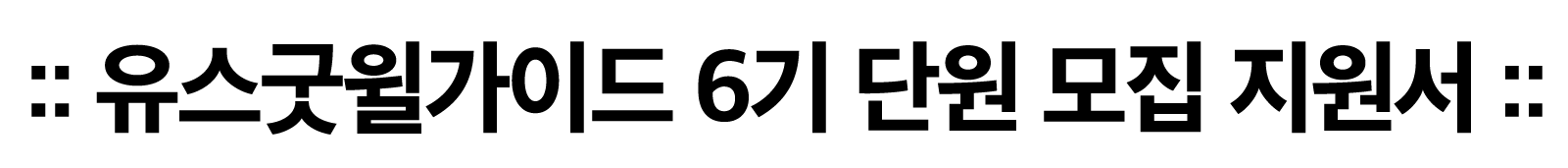 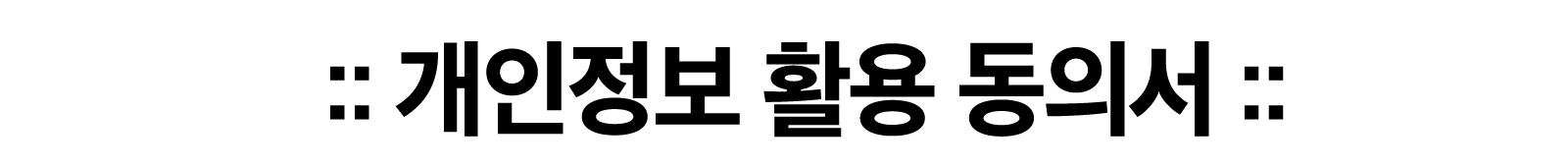 성명고등·대학교/학년고등·대학교/학년고등·대학교/학년구글 계정구글 계정구글 계정@gmail.com@gmail.com성명❖ 본 페이지에 학교명은 입력하지 말아주십시오.❖ 본 페이지에 학교명은 입력하지 말아주십시오.❖ 본 페이지에 학교명은 입력하지 말아주십시오.❖ 본 페이지에 학교명은 입력하지 말아주십시오.❖ 본 페이지에 학교명은 입력하지 말아주십시오.구글 계정구글 계정구글 계정@gmail.com@gmail.com사진사진가능언어영어영어영어수상 이력 / 공인점수(택 1)수상 이력 / 공인점수(택 1)수상 이력 / 공인점수(택 1)사진사진가능언어제2 외국어  [          ]제2 외국어  [          ]제2 외국어  [          ]수상 이력 / 공인점수(택 1)수상 이력 / 공인점수(택 1)수상 이력 / 공인점수(택 1)사진사진* 1 (낮음) ~ 10 (높음)       * 서류 통과자는 면접 시 기재한 이력의 인증 서류 (교내외 상장, 인증서 등) 를 필히 지참해주세요. * 1 (낮음) ~ 10 (높음)       * 서류 통과자는 면접 시 기재한 이력의 인증 서류 (교내외 상장, 인증서 등) 를 필히 지참해주세요. * 1 (낮음) ~ 10 (높음)       * 서류 통과자는 면접 시 기재한 이력의 인증 서류 (교내외 상장, 인증서 등) 를 필히 지참해주세요. * 1 (낮음) ~ 10 (높음)       * 서류 통과자는 면접 시 기재한 이력의 인증 서류 (교내외 상장, 인증서 등) 를 필히 지참해주세요. * 1 (낮음) ~ 10 (높음)       * 서류 통과자는 면접 시 기재한 이력의 인증 서류 (교내외 상장, 인증서 등) 를 필히 지참해주세요. * 1 (낮음) ~ 10 (높음)       * 서류 통과자는 면접 시 기재한 이력의 인증 서류 (교내외 상장, 인증서 등) 를 필히 지참해주세요. * 1 (낮음) ~ 10 (높음)       * 서류 통과자는 면접 시 기재한 이력의 인증 서류 (교내외 상장, 인증서 등) 를 필히 지참해주세요. * 1 (낮음) ~ 10 (높음)       * 서류 통과자는 면접 시 기재한 이력의 인증 서류 (교내외 상장, 인증서 등) 를 필히 지참해주세요. * 1 (낮음) ~ 10 (높음)       * 서류 통과자는 면접 시 기재한 이력의 인증 서류 (교내외 상장, 인증서 등) 를 필히 지참해주세요. * 1 (낮음) ~ 10 (높음)       * 서류 통과자는 면접 시 기재한 이력의 인증 서류 (교내외 상장, 인증서 등) 를 필히 지참해주세요. * 1 (낮음) ~ 10 (높음)       * 서류 통과자는 면접 시 기재한 이력의 인증 서류 (교내외 상장, 인증서 등) 를 필히 지참해주세요. * 1 (낮음) ~ 10 (높음)       * 서류 통과자는 면접 시 기재한 이력의 인증 서류 (교내외 상장, 인증서 등) 를 필히 지참해주세요. 봉사활동/대외활동봉사활동/대외활동활동명활동명활동명활동 기관명활동 기관명활동 기관명활동 내용활동 내용활동 내용활동 기간활동 기간활동 기간봉사활동/대외활동봉사활동/대외활동봉사활동/대외활동봉사활동/대외활동:: 공통 문항 ::유스굿윌가이드에 지원하시게 된 동기를 적어주세요.:: 선택 문항 (3개 문항 중 택 1) :: 1. 본인의 성격을 자유롭게 묘사해주세요.2. 본인의 특기에 대하여 서술해주세요.3. 자유 주제성명성별남/여교급대학생/고등학생학교학년/학과생년월일(예)98.10.10거주지 주소휴대전화(예) 010-XXXX-XXXX대표 외국어E-mail주소휴대전화(예) 010-XXXX-XXXX대표 외국어본인은 하이서울유스호스텔에서 실시하는 ‘Youth Goodwill Guide’의 가입 및 활동을 위해“개인정보보호법” 및 관련 법규에 의거하여 하이서울유스호스텔이상기 개인정보를 수집·이용 및 제공하는 것을 위와 같이 동의하며 ‘Youth Goodwill Guide' 참가를 신청합니다.2016년     월      일    신청자 본인은 하이서울유스호스텔에서 실시하는 ‘Youth Goodwill Guide’의 가입 및 활동을 위해“개인정보보호법” 및 관련 법규에 의거하여 하이서울유스호스텔이상기 개인정보를 수집·이용 및 제공하는 것을 위와 같이 동의하며 ‘Youth Goodwill Guide' 참가를 신청합니다.2016년     월      일    신청자 본인은 하이서울유스호스텔에서 실시하는 ‘Youth Goodwill Guide’의 가입 및 활동을 위해“개인정보보호법” 및 관련 법규에 의거하여 하이서울유스호스텔이상기 개인정보를 수집·이용 및 제공하는 것을 위와 같이 동의하며 ‘Youth Goodwill Guide' 참가를 신청합니다.2016년     월      일    신청자 본인은 하이서울유스호스텔에서 실시하는 ‘Youth Goodwill Guide’의 가입 및 활동을 위해“개인정보보호법” 및 관련 법규에 의거하여 하이서울유스호스텔이상기 개인정보를 수집·이용 및 제공하는 것을 위와 같이 동의하며 ‘Youth Goodwill Guide' 참가를 신청합니다.2016년     월      일    신청자 본인은 하이서울유스호스텔에서 실시하는 ‘Youth Goodwill Guide’의 가입 및 활동을 위해“개인정보보호법” 및 관련 법규에 의거하여 하이서울유스호스텔이상기 개인정보를 수집·이용 및 제공하는 것을 위와 같이 동의하며 ‘Youth Goodwill Guide' 참가를 신청합니다.2016년     월      일    신청자 본인은 하이서울유스호스텔에서 실시하는 ‘Youth Goodwill Guide’의 가입 및 활동을 위해“개인정보보호법” 및 관련 법규에 의거하여 하이서울유스호스텔이상기 개인정보를 수집·이용 및 제공하는 것을 위와 같이 동의하며 ‘Youth Goodwill Guide' 참가를 신청합니다.2016년     월      일    신청자 하이서울유스호스텔은 수집한 개인정보를 위 제공자가 동의한 내용외의 다른 목적으로   활용하지 않으며, 본인의 동의 없이 제3자에게 제공하지 않습니다.  문의 : 하이서울유스호스텔 기획사업팀 유스굿윌가이드 담당자                  TEL : 02-2677-1826 / FAX : 02-2677-1779하이서울유스호스텔은 수집한 개인정보를 위 제공자가 동의한 내용외의 다른 목적으로   활용하지 않으며, 본인의 동의 없이 제3자에게 제공하지 않습니다.  문의 : 하이서울유스호스텔 기획사업팀 유스굿윌가이드 담당자                  TEL : 02-2677-1826 / FAX : 02-2677-1779하이서울유스호스텔은 수집한 개인정보를 위 제공자가 동의한 내용외의 다른 목적으로   활용하지 않으며, 본인의 동의 없이 제3자에게 제공하지 않습니다.  문의 : 하이서울유스호스텔 기획사업팀 유스굿윌가이드 담당자                  TEL : 02-2677-1826 / FAX : 02-2677-1779하이서울유스호스텔은 수집한 개인정보를 위 제공자가 동의한 내용외의 다른 목적으로   활용하지 않으며, 본인의 동의 없이 제3자에게 제공하지 않습니다.  문의 : 하이서울유스호스텔 기획사업팀 유스굿윌가이드 담당자                  TEL : 02-2677-1826 / FAX : 02-2677-1779하이서울유스호스텔은 수집한 개인정보를 위 제공자가 동의한 내용외의 다른 목적으로   활용하지 않으며, 본인의 동의 없이 제3자에게 제공하지 않습니다.  문의 : 하이서울유스호스텔 기획사업팀 유스굿윌가이드 담당자                  TEL : 02-2677-1826 / FAX : 02-2677-1779하이서울유스호스텔은 수집한 개인정보를 위 제공자가 동의한 내용외의 다른 목적으로   활용하지 않으며, 본인의 동의 없이 제3자에게 제공하지 않습니다.  문의 : 하이서울유스호스텔 기획사업팀 유스굿윌가이드 담당자                  TEL : 02-2677-1826 / FAX : 02-2677-1779